天津多措并举构建安全长效机制 全面建设安全天津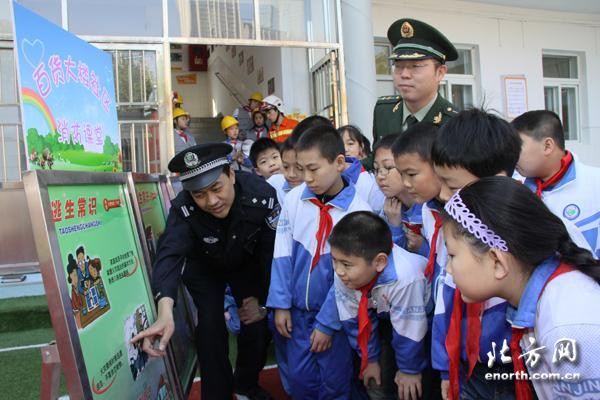 天津积极推进学校安全知识教育（资料图）安全发展事关人民群众生命财产安全，事关改革开放，事关经济发展和社会稳定大局。天津是我国特大城市，人口密度大，工业化程度高，建设项目多，高危行业企业分布广、稳定性差，随着经济社会快速发展，城市安全风险也在不断上升。近年来，天津市安全生产工作取得了积极进展，但长期积累的深层次矛盾和问题仍未得到根本解决，安全基础依然比较薄弱。天津港“8·12”瑞海公司危险品仓库特别重大火灾爆炸事故，造成严重人员伤亡和财产损失，暴露出安全发展理念不深入，责任落实不严格，防范监督不到位，资质和标准管理不规范，安全投入不充分等一系列突出问题。针对这些问题，天津市委、市政府认真吸取教训，举一反三，亡羊补牢，制定实施了《安全天津建设纲要（2015-2020年）》。总的目标是：到2020年，全市形成落实安全生产企业主体责任、部门监管责任、政府属地责任的长效机制，事故风险防控水平和公众安全素质明显提升，重点行业领域安全生产状况全面改善，安全保障能力显著增强，重特大安全事故得到有效遏制，把天津建设成为经济健康发展、群众安居乐业、社会安定有序的安全型城市。主要任务包括三个方面，可以简单概括为强化三个责任、实施八项工程、完善六大体系。第一，固基础，落实安全发展责任。一是强化企业主体责任。法人代表是第一责任人，对企业安全生产负总责。重点企业建立安全工程师、安全员制度，将安全责任落实到每道工序、每个岗位。实行企业员工全员培训教育，提高安全意识和安全技能，形成人人关注安全、人人负责安全、人人都是安全监督员的良好机制。二是强化部门监管责任。安监部门作为综合监管部门，强化工作协调、监督检查和考核评估，加快构建全市安全监控“一张网”，部门、区县、企业及重要节点间互联互通，实现24小时全程在线监控。各区县加强安全监管力量，建立安全监察执法队伍，各街（乡镇）设立专门的安全监察执法机构，健全和完善市、区（县）、街（乡镇）三级安全监察执法体系。相关部门作为专项监管和行业监管部门，谁主管、谁负责，谁审批、谁负责，谁检查、谁负责，切实加强对行业领域安全工作的监管和指导服务。三是强化政府属地责任。各级党委、政府主要负责同志是安全天津建设的第一责任人，对安全问题严抓严管严查严处，逐级签订责任书，层层落实责任制，一级对一级负责。第二，抓重点，打造安全发展行业。一是实施危险化学品安全工程。深入实施危险化学品安全整治，努力实现“安全隐患消除、企业合规合法、常态管理到位、科技手段监控、安全责任落实”的目标。进一步落实和完善制度标准，强化危化品企业生产、运输、存储风险控制，优化企业布局，完成外环线以内及城市建成区危化品生产、储存企业搬迁，推进中小型企业迁至合规设立的化工园区。二是实施工业重点领域安全工程。加强冶金、医药、机械、轻纺、建材等重点行业安全建设，以防范机械伤害、高处坠落、中毒窒息、容器爆炸、物体打击、灼烫、触电等事故为重点，严格危险作业操作规程和安全管理。三是实施交通运输安全工程。全面加强道路、公交、地铁、民航、铁路、水运、管道等交通运输安全建设，严厉打击车辆超载、超限、超速、超员和酒后驾驶、疲劳驾驶、涉牌涉证等违法行为，建立轨道交通综合调度指挥中心和灾备中心，实施桥下空间占压治理，完善铁路道口“三级”巡查机制，强化油气输送管网监管等等，切实做到防事故、保安全、保畅通。四是实施建筑施工安全工程。全面推行施工安全标准化建设，加强高大难深等项目重大风险源管控，做到安全防护标准化、场容场貌规范化、安全管理程序化。严格规范建设项目招投标，确保建筑质量，打造百年工程。五是实施公共场所安全工程。切实加强车站、地铁、商场、旅游景点、医院、学校等人员密集场所的安全管理，完善巡逻检查、守卫防护、安全隐患和问题排查等保卫制度，在重点场站、线路的地铁、公交车配备乘务管理人员，严格落实娱乐场所法人责任制和实名制登记，建立旅游景点、宗教活动、文体活动场所等人流量监测预警机制，加强校园安全检查和校车管理，积极探索大型活动安保社会化新模式等等，有效维护社会秩序和公共安全。六是实施城市公共设施安全工程。进一步完善城市供水、供电、供热、供气、防汛排水等公共基础设施，全面完成南水北调市内配套项目，加大城市防洪、防潮设施建设力度，加快水、电、气、热老旧管网改造，合理确定加油、加气站布局，强化电梯等特种设备安全监察等等，消除事故隐患，确保运营安全。七是实施食品药品安全工程。进一步强化食品药品生产、流通、消费的全过程监管，建设全市食品药品安全监管信息平台，积极开展食品安全示范城市创建试点，深化放心食品系列工程，加快推进“智慧药监”建设，提高食品药品检验检测能力，构建“来源可查、去向可追、责任可究”的监管体系。八是实施公共消防安全工程。深入推进以“四个能力”为重点的社会消防安全建设，实施消防队标准化工程，加强公共消防设施建设，强化装备力量，落实常态化火灾隐患排查机制，完善消防安全网格化防控体系，创建信息化的消防监管机制，加强消防培训，提升消防人员专业技术水平，增强社会公众消防意识和自防自救能力。第三，强支撑，建立安全长效机制。一是完善法规制度体系。加强地方立法工作，制定完善相关行业安全生产技术规范和标准，形成覆盖重点行业的技术标准体系。二是完善空间规划体系。将安全工作纳入“十三五”规划，科学划定产业集聚区、人口集聚区、综合服务区等功能分区，合理控制工业、仓储用地比重，形成科学合理、安全宜居的空间布局。三是完善科技支撑体系。实施科技示范工程，建设全市统一的安全数据库，实现空间地理、安全设施、物品存储、救援力量、处置方案等信息的互联互通，打造一批安全科技创新平台。四是完善应急救援体系。建立健全专业监测预警系统，完善重特大突发事件现场应急指挥体制，优化配备各类应急救援力量，加强应急基础设施建设，规范信息发布与新闻报道程序。五是完善安全文化体系。积极推进学校安全知识教育，开展安全区县、安全企业、安全校园等创建行动，大力倡导“关注安全、关爱生命”的安全文化，营造良好社会氛围。六是完善政策支持体系。市级设立1亿元的安全天津建设专项资金，鼓励金融机构加大贷款支持，探索建立政府、企业和社会等各方面共同承担的长效投入机制。同时，天津还实施了“5+1”安全监管举措。“5”中的第一个是主体责任。企业法定代表人是第一责任人，有一定规模的企业都要设立专职安全工程师，下属班组要配备专、兼职安全员。第二个是制度规范。制定各个行业安全生产技术规范和标准，每个班组、车间、职工都了解技术规范和标准，做到安全生产有章可循、有法可依。第三个是设施建设。加大硬件投入力度，完善安全设施。第四个是全员教育。对企业进行全员安全培训教育，提高安全意识。第五个是科技支撑。构建全市安全监管“一张网”，通过大数据、物联网、互联网，把部门、行业、企业都连起来，实现24小时动态在线全程监控。“1”就是专家检查。通过购买服务的方式，委托专业中介机构、行业协会等第三方，开展专业检查，提供专业化服务。通过“5+1””安全监管举措，坚决做到隐患治理到位、责任落实到位、制度规范到位、科技支撑到位、督促检查到位“五个到位”，确保全链条、各环节不出问题，不断夯实安全基础，切实提升安全能力，努力为经济社会发展提供强有力的安全保障。